INTER-AMERICAN COMMITTEE AGAINST TERRORISM (CICTE)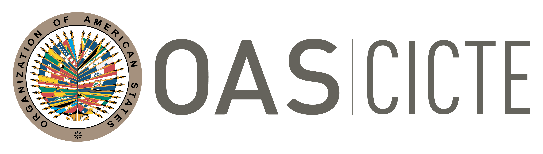 TWENTY-SECOND REGULAR PERIOD OF SESSIONS	OEA/Ser.L/X.2.22July 27, 2022        	CICTE/INF.6/22 Washington, D.C.	28 July 2022	VERBATIMPRESENTATION BY MS. VELMA RICKETTS WALKER, CEO COMMISSIONER, JAMAICA CUSTOMS AGENCY, DURING ON THE SECOND PLENARY SESSION AT THE TWENTY -SECOND REGULAR PERIOD OF SESSION OF THE INTER-AMERICAN COMMITTEE AGAINST TERRORISM (CICTE)JULY 27, 2022Presentation by Ms. Velma Ricketts Walker: 			Link